Об утверждении программы профилактики рисков причинения вреда (ущерба) охраняемых законом ценностям в сфере муниципального земельного контроля на территории Козловского района на 2023 годВ соответствии с Федеральным законом от 31.07.2021 № 248-ФЗ «О государственном контроле (надзоре) и муниципальном контроле в Российской Федерации», постановлением Правительства РФ от 25.06.2021 № 990 «Об утверждении Правил разработки и утверждения контрольными (надзорными) органами программы профилактики рисков причинения вреда (ущерба) охраняемым законом ценностям», Положением о муниципальном земельном контроле, утвержденным решением Собрания депутатов Козловского муниципального округа Чувашской Республики от 30.08.2023 № 4/193, руководствуясь Уставом Козловского муниципального округа Чувашской Республики, администрация Козловского муниципального округа Чувашской Республики постановляет:1. Утвердить программу профилактики рисков причинения вреда (ущерба) охраняемым законом ценностям в сфере муниципального земельного контроля на территории Козловского муниципального округа Чувашской Республики на 2023 год согласно приложению к постановлению.           2.  Признать утратившим силу:         -    Постановление администрации Козловского района Чувашской Республики от 14.06.2022 № 329 «Об утверждении программы профилактики рисков причинения вреда (ущерба) охраняемых законом ценностям в сфере муниципального земельного контроля на территории Козловского района на 2022 год»         -    Постановление администрации Козловского района Чувашской Республики от 05.12.2022 № 630 «Об утверждении программы прфилактики рисков причинения вреда (ущерба) охраняемых законом ценностям в сфере муниципального земельного контроля на территории Козловского района на 2023 год»3.  Настоящее постановление подлежит опубликованию в переодическом печатном издании «Козловский вестник» и размещению на официальном сайте Козловского муниципального округа в сети «Интернет» 4. Настоящее постановление вступает в силу после его официального опубликования.5.  Контроль за исполнением настоящего постановления возложить на заместителя главы администрации МО по экономике и сельскому хозяйству – начальника отдела экономики и инвестиционной деятельности, земельных и имущественных отношений Пушкова Г.М. Глава Козловского муниципального округа Чувашской Республики                                                                                            А.Н. ЛюдковЧĂваш РеспубликиКуславкка МУНИЦИПАЛЛĂОКРУГĔНАдминистрацийĔЙЫШĂНУ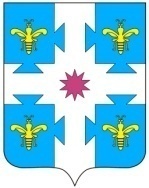 Чувашская республикаАДМИНИСТРАЦИЯКозловского муниципального округаПОСТАНОВЛЕНИЕ______.2023_____ №______.2023 № ____Куславкка хулиг. Козловка